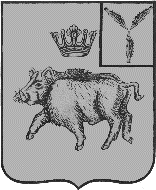 СОВЕТБАЛТАЙСКОГО МУНИЦИПАЛЬНОГО ОБРАЗОВАНИЯБАЛТАЙСКОГО МУНИЦИПАЛЬНОГО РАЙОНАСАРАТОВСКОЙ ОБЛАСТИДевятое заседание Советапятого созываРЕШЕНИЕот 23.05.2024 №  37       	с. БалтайОб утверждении отчета об исполнении бюджета Балтайского муниципального образования Балтайского муниципального района за 2023 год	В соответствии со статьями 264.2, 264.4, 264.6 Бюджетного кодекса Российской Федерации, руководствуясь Уставом Балтайского муниципального образования Балтайского муниципального района Саратовской области, Совет Балтайского муниципального образования Балтайского муниципального района Саратовской области РЕШИЛ:1. Утвердить отчет об исполнении бюджета Балтайского муниципального образования Балтайского муниципального района за 2023 год по доходам в сумме 48 890,6 тыс. рублей, по расходам 48 279,8 тыс. рублей, с профицитом бюджета в сумме 610,8 тыс. рублей.2. Утвердить следующие показатели по исполнению бюджета Балтайского муниципального образования Балтайского муниципального района за 2023 год:- доходы бюджета Балтайского муниципального образования Балтайского муниципального района за 2023 год по кодам классификации доходов бюджета, согласно приложению № 1;- расходы бюджета Балтайского муниципального образования Балтайского муниципального района за 2023 год по ведомственной структуре расходов бюджета, согласно приложению № 2;- расходы бюджета Балтайского муниципального образования Балтайского муниципального района за 2023 год по разделам и подразделам классификации расходов бюджета, согласно приложению № 3;- источники финансирования дефицита бюджета Балтайского муниципального образования Балтайского муниципального района за 2023 год по кодам классификации источников финансирования дефицита бюджета, согласно приложению № 4.3. Настоящее решение вступает в силу со дня его подписания и подлежит размещению на официальном сайте администрации Балтайского муниципального района.4. Контроль за исполнением настоящего решения возложить на постоянную комиссию Совета Балтайского муниципального образования по бюджетной политике и налогам.Глава Балтайского муниципального образования		   		               Н.В.  МеркерПриложение № 1 к решению Совета Балтайского муниципального образования Балтайскогомуниципального района Саратовской областиот______№_______Доходы бюджета Балтайского муниципального образованияБалтайского муниципального района за 2023 год по кодамклассификации доходов бюджетаПриложение № 2 к решению Совета Балтайского муниципального образования Балтайского муниципального района Саратовской областиот________№_______Расходы бюджета Балтайского муниципального образованияБалтайского муниципального района за 2023 год по ведомственнойструктуре расходов бюджета                                                             Приложение № 3 к решению СоветаБалтайского муниципального                                                    образования Балтайскогомуниципального района Саратовской областиот_______№_______Расходы бюджета Балтайского муниципального образованияБалтайского муниципального района за 2023 год по разделам и подразделам классификации расходов бюджета                                                            Приложение № 4 к решению СоветаБалтайского муниципального                                                    образования Балтайскогомуниципального района Саратовской областиот________№_______Источники финансирования дефицита бюджетаБалтайского муниципального образования Балтайского муниципального района за 2023 год по кодам классификации источников финансирования дефицита бюджетаНаименование показателяКод дохода по бюджетной классификацииИсполнено (рублей)Наименование показателяКод дохода по бюджетной классификацииИсполнено (рублей)Наименование показателяКод дохода по бюджетной классификацииИсполнено (рублей)123Доходы бюджета - всегоx48 890 646,57в том числе:НАЛОГОВЫЕ И НЕНАЛОГОВЫЕ ДОХОДЫ0711000000000000000033 893,04ПРОЧИЕ НЕНАЛОГОВЫЕ ДОХОДЫ0711170000000000000033 893,04Инициативные платежи, зачисляемые в бюджеты сельских поселений (инициативные платежи граждан на реализацию проекта "Ремонт ограждения кладбищ с. Балтай Балтайского муниципального образования Балтайского муниципального района Саратовской области" с использованием средств областного бюджета)0711171503010202115033 893,04БЕЗВОЗМЕЗДНЫЕ ПОСТУПЛЕНИЯ ОТ ДРУГИХ БЮДЖЕТОВ БЮДЖЕТНОЙ СИСТЕМЫ РОССИЙСКОЙ ФЕДЕРАЦИИ0712020000000000000036 765 584,32Дотации бюджетам сельских поселений на выравнивание бюджетной обеспеченности из бюджета муниципального района за счет субвенции из областного бюджета07120216001100003150281 757,60Субсидии бюджетам сельских поселений на реализацию программ формирования современной городской среды0712022555510000015010 000 000,00Субсидии бюджетам сельских поселений области на реализацию проектов развития муниципальных образований области, основанных на местных инициативах07120229999100073150982 898,16Субсидии бюджетам сельских поселений области на осуществление дорожной деятельности в отношении автомобильных дорог общего пользования местного значения в границах населенных пунктов сельских поселений0712022999910011815015 171 000,00Субвенции бюджетам сельских поселений на осуществление первичного воинского учета органами местного самоуправления поселений, муниципальных и городских округов07120235118100000150288 100,00Межбюджетные трансферты, передаваемые бюджетам сельских поселений из бюджета муниципального района на осуществление части полномочий по решению вопросов местного значения в соответствии с заключенными соглашениями (в области дорожной деятельности)0712024001410000815010 041 828,56НАЛОГОВЫЕ И НЕНАЛОГОВЫЕ ДОХОДЫ1821000000000000000012 091 169,21Налог на доходы физических лиц182101020000100001103 192 791,10Налог на доходы физических лиц с доходов, источником которых является налоговый агент, за исключением доходов, в отношении которых исчисление и уплата налога осуществляются в соответствии со статьями 227, 227.1 и 228 Налогового кодекса Российской Федерации, а также доходов от долевого участия в организации, полученных в виде дивидендов182101020100100001103 018 446,67Налог на доходы физических лиц с доходов, источником которых является налоговый агент, за исключением доходов, в отношении которых исчисление и уплата налога осуществляются в соответствии со статьями 227, 227.1 и 228 Налогового кодекса Российской Федерации (сумма платежа (перерасчеты, недоимка и задолженность по соответствующему платежу, в том числе по отмененному)182101020100110001103 016 368,84Налог на доходы физических лиц с доходов, источником которых является налоговый агент, за исключением доходов, в отношении которых исчисление и уплата налога осуществляются в соответствии со статьями 227, 227.1 и 228 Налогового кодекса Российской Федерации (суммы денежных взысканий (штрафов) по соответствующему платежу согласно законодательству Российской Федерации)182101020100130001102 077,83Налог на доходы физических лиц с доходов, полученных от осуществления деятельности физическими лицами, зарегистрированными в качестве индивидуальных предпринимателей, нотариусов, занимающихся частной практикой, адвокатов, учредивших адвокатские кабинеты, и других лиц, занимающихся частной практикой в соответствии со статьей 227 Налогового кодекса Российской Федерации1821010202001000011012 098,38Налог на доходы физических лиц с доходов, полученных от осуществления деятельности физическими лицами, зарегистрированными в качестве индивидуальных предпринимателей, нотариусов, занимающихся частной практикой, адвокатов, учредивших адвокатские кабинеты, и других лиц, занимающихся частной практикой в соответствии со статьей 227 Налогового кодекса Российской Федерации (сумма платежа (перерасчеты, недоимка и задолженность по соответствующему платежу, в том числе по отмененному)1821010202001100011012 098,38Налог на доходы физических лиц с доходов, полученных физическими лицами в соответствии со статьей 228 Налогового кодекса Российской Федерации1821010203001000011033 503,53Налог на доходы физических лиц с доходов, полученных физическими лицами в соответствии со статьей 228 Налогового кодекса Российской Федерации (сумма платежа (перерасчеты, недоимка и задолженность по соответствующему платежу, в том числе по отмененному)1821010203001100011035 660,11Налог на доходы физических лиц с доходов, полученных физическими лицами в соответствии со статьей 228 Налогового кодекса Российской Федерации (суммы денежных взысканий (штрафов) по соответствующему платежу согласно законодательству Российской Федерации)18210102030013000110-2 156,58Налог на доходы физических лиц в части суммы налога, превышающей 650 000 рублей, относящейся к части налоговой базы, превышающей 5 000 000 рублей (за исключением налога на доходы физических лиц с сумм прибыли контролируемой иностранной компании, в том числе фиксированной прибыли контролируемой иностранной компании, а также налога на доходы физических лиц в отношении доходов от долевого участия в организации, полученных в виде дивидендов)1821010208001000011031 520,00Налог на доходы физических лиц части суммы налога, превышающей 650 000 рублей, относящейся к части налоговой базы, превышающей 5 000 000 рублей (сумма платежа (перерасчеты, недоимка и задолженность по соответствующему платежу, в том числе по отмененному)1821010208001100011031 520,00Налог на доходы физических лиц в отношении доходов от долевого участия в организации, полученных в виде дивидендов (в части суммы налога, не превышающей 650 000 рублей)1821010213001000011052 046,04Налог на доходы физических лиц в отношении доходов от долевого участия в организации, полученных в виде дивидендов (в части суммы налога, не превышающей 650 000 рублей)1821010213001100011052 046,04Налог на доходы физических лиц в отношении доходов от долевого участия в организации, полученных в виде дивидендов (в части суммы налога, превышающей 650 000 рублей)1821010214001000011045 176,48Налог на доходы физических лиц в отношении доходов от долевого участия в организации, полученных в виде дивидендов (в части суммы налога, превышающей 650 000 рублей)1821010214001100011045 176,48НАЛОГИ НА ТОВАРЫ (РАБОТЫ, УСЛУГИ), РЕАЛИЗУЕМЫЕ НА ТЕРРИТОРИИ РОССИЙСКОЙ ФЕДЕРАЦИИ182103000000000000003 236 468,19Акцизы по подакцизным товарам (продукции), производимым на территории Российской Федерации182103020000100001103 236 468,19Доходы от уплаты акцизов на дизельное топливо, подлежащие распределению между бюджетами субъектов Российской Федерации и местными бюджетами с учетом установленных дифференцированных нормативов отчислений в местные бюджеты182103022300100001101 676 990,55Доходы от уплаты акцизов на дизельное топливо, подлежащие распределению между бюджетами субъектов Российской Федерации и местными бюджетами с учетом установленных дифференцированных нормативов отчислений в местные бюджеты (по нормативам, установленным федеральным законом о федеральном бюджете в целях формирования дорожных фондов субъектов Российской Федерации)182103022310100001101 676 990,55Доходы от уплаты акцизов на моторные масла для дизельных и (или) карбюраторных (инжекторных) двигателей, подлежащие распределению между бюджетами субъектов Российской Федерации и местными бюджетами с учетом установленных дифференцированных нормативов отчислений в местные бюджеты182103022400100001108 758,82Доходы от уплаты акцизов на моторные масла для дизельных и (или) карбюраторных (инжекторных) двигателей, подлежащие распределению между бюджетами субъектов Российской Федерации и местными бюджетами с учетом установленных дифференцированных нормативов отчислений в местные бюджеты (по нормативам, установленным федеральным законом о федеральном бюджете в целях формирования дорожных фондов субъектов Российской Федерации)182103022410100001108 758,82Доходы от уплаты акцизов на автомобильный бензин, подлежащие распределению между бюджетами субъектов Российской Федерации и местными бюджетами с учетом установленных дифференцированных нормативов отчислений в местные бюджеты182103022500100001101 733 300,59Доходы от уплаты акцизов на автомобильный бензин, подлежащие распределению между бюджетами субъектов Российской Федерации и местными бюджетами с учетом установленных дифференцированных нормативов отчислений в местные бюджеты (по нормативам, установленным федеральным законом о федеральном бюджете в целях формирования дорожных фондов субъектов Российской Федерации)182103022510100001101 733 300,59Доходы от уплаты акцизов на прямогонный бензин, подлежащие распределению между бюджетами субъектов Российской Федерации и местными бюджетами с учетом установленных дифференцированных нормативов отчислений в местные бюджеты18210302260010000110-182 581,77Доходы от уплаты акцизов на прямогонный бензин, подлежащие распределению между бюджетами субъектов Российской Федерации и местными бюджетами с учетом установленных дифференцированных нормативов отчислений в местные бюджеты (по нормативам, установленным федеральным законом о федеральном бюджете в целях формирования дорожных фондов субъектов Российской Федерации)18210302261010000110-182 581,77НАЛОГИ НА СОВОКУПНЫЙ ДОХОД18210500000000000000221 334,41Единый сельскохозяйственный налог18210503010010000110221 334,41Единый сельскохозяйственный налог (сумма платежа (перерасчеты, недоимка и задолженность по соответствующему платежу, в том числе по отмененному)18210503010011000110218 818,48Единый сельскохозяйственный налог (суммы денежных взысканий (штрафов) по соответствующему платежу согласно законодательству Российской Федерации)182105030100130001102 515,93НАЛОГИ НА ИМУЩЕСТВО182106000000000000005 440 575,51Налог на имущество физических лиц182106010000000001102 470 302,69Налог на имущество физических лиц, взимаемый по ставкам, применяемым к объектам налогообложения, расположенным в границах сельских поселений (сумма платежа (перерасчеты, недоимка и задолженность по соответствующему платежу, в том числе по отмененному)182106010301010001102 470 302,69Земельный налог182106060000000001102 970 272,82Земельный налог с организаций, обладающих земельным участком, расположенным в границах сельских поселений (сумма платежа (перерасчеты, недоимка и задолженность по соответствующему платежу, в том числе по отмененному)182106060331010001101 626 120,96Земельный налог с физических лиц, обладающих земельным участком, расположенным в границах сельских поселений (сумма платежа (перерасчеты, недоимка и задолженность по соответствующему платежу, в том числе по отмененному)182106060431010001101 344 151,86Наименование показателяКод главного распорядителя бюджетных средствРаздел, подразделЦелевая статьяВид расходовИсполнено (рублей)Наименование показателяКод главного распорядителя бюджетных средствРаздел, подразделЦелевая статьяВид расходовИсполнено (рублей)Наименование показателяКод главного распорядителя бюджетных средствРаздел, подразделЦелевая статьяВид расходовИсполнено (рублей)123456Расходы бюджета - всегоx48 279 842,32в том числе:071Обеспечение проведения выборов и референдумов07101070220000020000416 953,73Иные бюджетные ассигнования07101070220000020800416 953,73Специальные расходы07101070220000020880416 953,73Осуществление первичного воинского учета на территориях, где отсутствуют военные комиссариаты0710203900051180000288 100,00Расходы на выплаты персоналу в целях обеспечения выполнения функций государственными (муниципальными) органами, казенными учреждениями, органами управления государственными внебюджетными фондами07102039020051180100268 026,41Расходы на выплаты персоналу государственных (муниципальных) органов07102039020051180120268 026,41Фонд оплаты труда государственных (муниципальных) органов07102039020051180120207 528,40Взносы по обязательному социальному страхованию на выплаты денежного содержания и иные выплаты работникам государственных (муниципальных) органов0710203902005118012960 498,01Закупка товаров, работ и услуг для обеспечения государственных (муниципальных) нужд0710203902005118020020 073,59Иные закупки товаров, работ и услуг для обеспечения государственных (муниципальных) нужд0710203902005118024020 073,59Закупка товаров, работ и услуг в сфере информационно-коммуникационных технологий0710203902005118024215 700,00Прочая закупка товаров, работ и услуг071020390200511802444 373,59Содержание автомобильных дорог общего пользования местного значения в границах Балтайского муниципального образования Балтайского муниципального района Саратовской области, за счет средств местного бюджета071040941001002000001 269 849,85Закупка товаров, работ и услуг для обеспечения государственных (муниципальных) нужд071040941001002002001 269 849,85Иные закупки товаров, работ и услуг для обеспечения государственных (муниципальных) нужд071040941001002002401 269 849,85Прочая закупка товаров, работ и услуг071040941001002002441 269 849,85Ремонт автомобильных дорог общего пользования местного значения в границах Балтайского муниципального образования Балтайского муниципального района Саратовской области, за счет средств местного бюджета0710409410020020000011 321 975,69Закупка товаров, работ и услуг для обеспечения государственных (муниципальных) нужд0710409410020020020011 321 975,69Иные закупки товаров, работ и услуг для обеспечения государственных (муниципальных) нужд0710409410020020024011 321 975,69Прочая закупка товаров, работ и услуг0710409410020020024411 321 975,69Осуществление дорожной деятельности в отношении автомобильных дорог общего пользования местного значения в границах населенных пунктов сельских поселений за счет средств областного дорожного фонда071040941002D761000015 171 000,00Закупка товаров, работ и услуг для обеспечения государственных (муниципальных) нужд071040941002D761020015 171 000,00Иные закупки товаров, работ и услуг для обеспечения государственных (муниципальных) нужд071040941002D761024015 171 000,00Прочая закупка товаров, работ и услуг071040941002D761024415 171 000,00Проведение необходимых экспертиз, прочее, за счет средств местного бюджета07104094100300200000253 688,20Закупка товаров, работ и услуг для обеспечения государственных (муниципальных) нужд07104094100300200200253 688,20Иные закупки товаров, работ и услуг для обеспечения государственных (муниципальных) нужд07104094100300200240253 688,20Прочая закупка товаров, работ и услуг07104094100300200244253 688,20Реализация инициативных проектов за счет субсидий из областного бюджета (проект "Ремонт ограждения кладбищ с. Балтай Балтайского муниципального образования Балтайского муниципального района Саратовской области")07105033910072101000982 898,16Закупка товаров, работ и услуг для обеспечения государственных (муниципальных) нужд07105033910072101200982 898,16Иные закупки товаров, работ и услуг для обеспечения государственных (муниципальных) нужд07105033910072101240982 898,16Прочая закупка товаров, работ и услуг07105033910072101244982 898,16Реализация инициативных проектов за счет средств местного бюджета, за исключением инициативных платежей (проект "Ремонт ограждения кладбищ с. Балтай Балтайского муниципального образования Балтайского муниципального района Саратовской области")071050339100S2111000112 976,80Закупка товаров, работ и услуг для обеспечения государственных (муниципальных) нужд071050339100S2111200112 976,80Иные закупки товаров, работ и услуг для обеспечения государственных (муниципальных) нужд071050339100S2111240112 976,80Прочая закупка товаров, работ и услуг071050339100S2111244112 976,80Реализация инициативных проектов за счет средств местного бюджета в части инициативных платежей граждан (проект "Ремонт ограждения кладбищ с. Балтай Балтайского муниципального образования Балтайского муниципального района Саратовской области")071050339100S212100033 893,04Закупка товаров, работ и услуг для обеспечения государственных (муниципальных) нужд071050339100S212120033 893,04Иные закупки товаров, работ и услуг для обеспечения государственных (муниципальных) нужд071050339100S212124033 893,04Прочая закупка товаров, работ и услуг071050339100S212124433 893,04Реализация программ формирования современной городской среды0710503620F25555000010 000 000,00Закупка товаров, работ и услуг для обеспечения государственных (муниципальных) нужд0710503620F25555020010 000 000,00Иные закупки товаров, работ и услуг для обеспечения государственных (муниципальных) нужд0710503620F25555024010 000 000,00Прочая закупка товаров, работ и услуг0710503620F25555024410 000 000,00Муниципальная программа "Комплексное благоустройство на территории Балтайского муниципального образования"0710503790 00322000004 428 506,85Закупка товаров, работ и услуг для обеспечения государственных (муниципальных) нужд071050379000322002004 228 883,41Иные закупки товаров, работ и услуг для обеспечения государственных (муниципальных) нужд071050379000322002404 228 883,41Закупка товаров, работ и услуг в сфере информационно-коммуникационных технологий0710503790003220024227 490,00Прочая закупка товаров, работ и услуг071050379000322002442 452 430,41Закупка энергетических ресурсов071050379000322002471 748 963,00Иные бюджетные ассигнования07105037900032200800199 623,44Уплата налогов, сборов и иных платежей07105037900032200850199 623,44Уплата налога на имущество организаций и земельного налога07105037900032200851195 994,00Уплата иных платежей071050379000322008533 629,44Иные межбюджетные трансферты бюджетам муниципальных районов из бюджета поселений и межбюджетные трансферты бюджетам поселений из бюджетов муниципальных районов071140386300003000004 000 000,00Межбюджетные трансферты071140386300003005004 000 000,00Иные межбюджетные трансферты071140386300003005404 000 000,00Результат исполнения бюджета (дефицит / профицит)x610 804,25Наименование показателяРаздел, подразделЦелевая статьяВид расходовИсполнено (рублей)Наименование показателяРаздел, подразделЦелевая статьяВид расходовИсполнено (рублей)Наименование показателяРаздел, подразделЦелевая статьяВид расходовИсполнено (рублей)12345Расходы бюджета - всегоx48 279 842,32в том числе:Обеспечение проведения выборов и референдумов01070220000020000416 953,73Иные бюджетные ассигнования01070220000020800416 953,73Специальные расходы01070220000020880416 953,73Осуществление первичного воинского учета на территориях, где отсутствуют военные комиссариаты0203900051180000288 100,00Расходы на выплаты персоналу в целях обеспечения выполнения функций государственными (муниципальными) органами, казенными учреждениями, органами управления государственными внебюджетными фондами02039020051180100268 026,41Расходы на выплаты персоналу государственных (муниципальных) органов02039020051180120268 026,41Фонд оплаты труда государственных (муниципальных) органов02039020051180120207 528,40Взносы по обязательному социальному страхованию на выплаты денежного содержания и иные выплаты работникам государственных (муниципальных) органов0203902005118012960 498,01Закупка товаров, работ и услуг для обеспечения государственных (муниципальных) нужд0203902005118020020 073,59Иные закупки товаров, работ и услуг для обеспечения государственных (муниципальных) нужд0203902005118024020 073,59Закупка товаров, работ и услуг в сфере информационно-коммуникационных технологий0203902005118024215 700,00Прочая закупка товаров, работ и услуг020390200511802444 373,59Содержание автомобильных дорог общего пользования местного значения в границах Балтайского муниципального образования Балтайского муниципального района Саратовской области, за счет средств местного бюджета040941001002000001 269 849,85Закупка товаров, работ и услуг для обеспечения государственных (муниципальных) нужд040941001002002001 269 849,85Иные закупки товаров, работ и услуг для обеспечения государственных (муниципальных) нужд040941001002002401 269 849,85Прочая закупка товаров, работ и услуг040941001002002441 269 849,85Ремонт автомобильных дорог общего пользования местного значения в границах Балтайского муниципального образования Балтайского муниципального района Саратовской области, за счет средств местного бюджета0409410020020000011 321 975,69Закупка товаров, работ и услуг для обеспечения государственных (муниципальных) нужд0409410020020020011 321 975,69Иные закупки товаров, работ и услуг для обеспечения государственных (муниципальных) нужд0409410020020024011 321 975,69Прочая закупка товаров, работ и услуг0409410020020024411 321 975,69Осуществление дорожной деятельности в отношении автомобильных дорог общего пользования местного значения в границах населенных пунктов сельских поселений за счет средств областного дорожного фонда040941002D761000015 171 000,00Закупка товаров, работ и услуг для обеспечения государственных (муниципальных) нужд040941002D761020015 171 000,00Иные закупки товаров, работ и услуг для обеспечения государственных (муниципальных) нужд040941002D761024015 171 000,00Прочая закупка товаров, работ и услуг040941002D761024415 171 000,00Проведение необходимых экспертиз, прочее, за счет средств местного бюджета04094100300200000253 688,20Закупка товаров, работ и услуг для обеспечения государственных (муниципальных) нужд04094100300200200253 688,20Иные закупки товаров, работ и услуг для обеспечения государственных (муниципальных) нужд04094100300200240253 688,20Прочая закупка товаров, работ и услуг04094100300200244253 688,20Реализация инициативных проектов за счет субсидий из областного бюджета (проект "Ремонт ограждения кладбищ с. Балтай Балтайского муниципального образования Балтайского муниципального района Саратовской области")05033910072101000982 898,16Закупка товаров, работ и услуг для обеспечения государственных (муниципальных) нужд05033910072101200982 898,16Иные закупки товаров, работ и услуг для обеспечения государственных (муниципальных) нужд05033910072101240982 898,16Прочая закупка товаров, работ и услуг05033910072101244982 898,16Реализация инициативных проектов за счет средств местного бюджета, за исключением инициативных платежей (проект "Ремонт ограждения кладбищ с. Балтай Балтайского муниципального образования Балтайского муниципального района Саратовской области")050339100S2111000112 976,80Закупка товаров, работ и услуг для обеспечения государственных (муниципальных) нужд050339100S2111200112 976,80Иные закупки товаров, работ и услуг для обеспечения государственных (муниципальных) нужд050339100S2111240112 976,80Прочая закупка товаров, работ и услуг050339100S2111244112 976,80Реализация инициативных проектов за счет средств местного бюджета в части инициативных платежей граждан (проект "Ремонт ограждения кладбищ с. Балтай Балтайского муниципального образования Балтайского муниципального района Саратовской области")050339100S212100033 893,04Закупка товаров, работ и услуг для обеспечения государственных (муниципальных) нужд050339100S212120033 893,04Иные закупки товаров, работ и услуг для обеспечения государственных (муниципальных) нужд050339100S212124033 893,04Прочая закупка товаров, работ и услуг050339100S212124433 893,04Реализация программ формирования современной городской среды0503620F25555000010 000 000,00Закупка товаров, работ и услуг для обеспечения государственных (муниципальных) нужд0503620F25555020010 000 000,00Иные закупки товаров, работ и услуг для обеспечения государственных (муниципальных) нужд0503620F25555024010 000 000,00Прочая закупка товаров, работ и услуг0503 620F25555024410 000 000,00Муниципальная программа "Комплексное благоустройство на территории Балтайского муниципального образования"050379000322000004 428 506,85Закупка товаров, работ и услуг для обеспечения государственных (муниципальных) нужд050379000322002004 228 883,41Иные закупки товаров, работ и услуг для обеспечения государственных (муниципальных) нужд050379000322002404 228 883,41Закупка товаров, работ и услуг в сфере информационно-коммуникационных технологий0503790003220024227 490,00Прочая закупка товаров, работ и услуг050379000322002442 452 430,41Закупка энергетических ресурсов050379000322002471 748 963,00Иные бюджетные ассигнования05037900032200800199 623,44Уплата налогов, сборов и иных платежей05037900032200850199 623,44Уплата налога на имущество организаций и земельного налога05037900032200851195 994,00Уплата иных платежей050379000322008533 629,44Иные межбюджетные трансферты бюджетам муниципальных районов из бюджета поселений и межбюджетные трансферты бюджетам поселений из бюджетов муниципальных районов140386300003000004 000 000,00Межбюджетные трансферты140386300003005004 000 000,00Иные межбюджетные трансферты140386300003005404 000 000,00Результат исполнения бюджета (дефицит / профицит)x610 804,25Наименование показателяКод источника финансирования дефицита бюджета по бюджетной классификацииИсполнено (рублей)Наименование показателяКод источника финансирования дефицита бюджета по бюджетной классификацииИсполнено (рублей)Наименование показателяКод источника финансирования дефицита бюджета по бюджетной классификацииИсполнено (рублей)Наименование показателяКод источника финансирования дефицита бюджета по бюджетной классификацииИсполнено (рублей)Наименование показателяКод источника финансирования дефицита бюджета по бюджетной классификацииИсполнено (рублей)123Источники финансирования дефицита бюджета - всегоx-610 804,25в том числе:источники внутреннего финансирования бюджетаx-из них:источники внешнего финансирования бюджетаx-из них:Изменение остатков средств-610 804,25Изменение остатков средств на счетах по учету средств бюджетов00001050000000000000-610 804,25увеличение остатков средств, всего-50 259 010,24Увеличение остатков средств бюджетов00001050000000000500-50 412 319,55Увеличение прочих остатков средств бюджетов00001050200000000500-50 259 010,24Увеличение прочих остатков денежных средств бюджетов00001050201000000510-50 259 010,24Увеличение прочих остатков денежных средств бюджетов сельских поселений00001050201100000510-50 259 010,24Увеличение прочих остатков средств бюджетов07101050200000000500-153 309,31Увеличение прочих остатков денежных средств бюджетов07101050201000000510-153 309,31Увеличение прочих остатков денежных средств бюджетов сельских поселений07101050201100000510-153 309,31уменьшение остатков средств, всего49 648 205,99Уменьшение остатков средств бюджетов0000105000000000060049 801 515,30Уменьшение прочих остатков средств бюджетов0000105020000000060049 648 205,99Уменьшение прочих остатков денежных средств бюджетов0000105020100000061049 648 205,99Уменьшение прочих остатков денежных средств бюджетов сельских поселений0000105020110000061049 648 205,99Уменьшение прочих остатков средств бюджетов07101050200000000600153 309,31Уменьшение прочих остатков денежных средств бюджетов07101050201000000610153 309,31Уменьшение прочих остатков денежных средств бюджетов сельских поселений07101050201100000610153 309,31